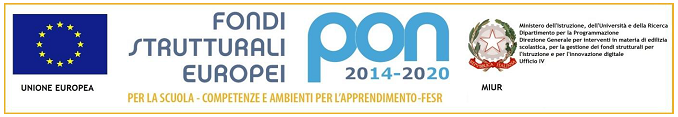 Prot. n.	4756/B18							       Mola di Bari, 15 settembre 2016Ai Docenti Agli alunni Ai genitoriAll’ins. Panzini R. - F.S. Area 1Al Sito webOggetto: Il Villaggio Verde delle fiabe - Assessorato all’Ambiente di Mola di Bari e ERCAVA seguito della comunicazione pervenuta in data 13 settembre e acquisita agli atti dell’Istituto, si comunica che sabato 17 settembre, dalle ore 17.30 alle ore 22.00, in Piazza XX Settembre a Mola di Bari, si terrà l’evento Il Villaggio Verde delle fiabe, tappa del Tour Villaggio Verde, organizzato dall’Assessorato all’Ambiente del Comune di Mola di Bari e da ERCAV, ditta che si occupa del servizio di igiene urbana, con l’obiettivo di sostenere le buone pratiche del riciclo e sensibilizzare al rispetto dell’ambiente.Operatori ecologici, animatori, educatori e promotori animeranno uno spazio di oltre 100 metri quadri con attività eco-green mirate alla sensibilizzazione verso la riduzione delle quantità dei rifiuti da smaltire a vantaggio di un recupero intelligente dei materiali da riciclare.Considerata la valenza dell’iniziativa (si allega locandina), i docenti sono invitati a sollecitare la partecipazione di alunni e famiglie, anche per tramite avviso scritto sui diari.   Il Dirigente Scolastico  f.to Porziana Di Cosola       Firma autografa sostituita a mezzo stampa ex art. 3, c.2, D.Lgs. n. 39/93Circolare n. 8